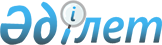 О переименовании улицы села Аралтогай Аралтогайского сельского округа Айтекебийского районаРешение акима Аралтогайского сельского округа Айтекебийского района Актюбинской области от 17 ноября 2023 года № 17
      В соответствии со статьями 35, 37 Закона Республики Казахстан "О местном государственном управлении и самоуправлении в Республике Казахстан", подпунктом 4) статьи 14 Закона Республики Казахстан "Об административно-территориальном устройстве Республики Казахстан", с учетом мнения населения соответствующей территории и на основании заключений областной ономастической комиссии при акимате Актюбинской области от 21 апреля 2021 года № 2 РЕШИЛ:
      1. Переименовать улицу "Абай Құнанбаев" в селе Аралтогай Аралтогайского сельского округа Айтекебийского района на "Қайрат Рысқұлбеков".
      2. Контроль за исполнением настоящего решения оставляю за собой.
      3. Настоящее решение вводится в действие по истечении десяти календарных дней после дня его первого официального опубликования.
					© 2012. РГП на ПХВ «Институт законодательства и правовой информации Республики Казахстан» Министерства юстиции Республики Казахстан
				
      Акима Аралтогайского сельского округа 

С. Дуйсенбаев
